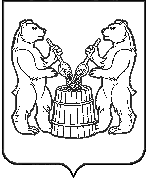 АМИНИСТРАЦИЯ  УСТЬЯНСКОГО МУНИЦИПАЛЬНОГО РАЙОНААРХАНГЕЛЬСКОЙ  ОБЛАСТИПОСТАНОВЛЕНИЕот  23 марта 2020 года № 374р.п. ОктябрьскийО внесении изменений в постановление  администрации Устьянского муниципального района от 04 марта 2020 года № 300В целях исправления технической ошибки, администрация муниципального образования «Устьянский муниципальный район» ПОСТАНОВЛЯЕТ:Внести следующие изменения в постановление администрации Устьянского муниципального района от 04 марта 2020 года № 300 «О внесении изменений в отдельные постановления администрации Устьянского муниципального района»:преамбулу после слова «теплоснабжения», добавить словами «№1 от 17 февраля 2020 года»;в пункте 1.4 после слова «исключить» добавить слова «для двухквартирных домов».2. Настоящее постановление вступает в законную силу со дня его официального опубликования и распространяется на правоотношения, возникшие с 01 января 2020 года. Исполняющий обязанностиглавы Устьянского муниципального района                С.А. Молчановский